Membership Application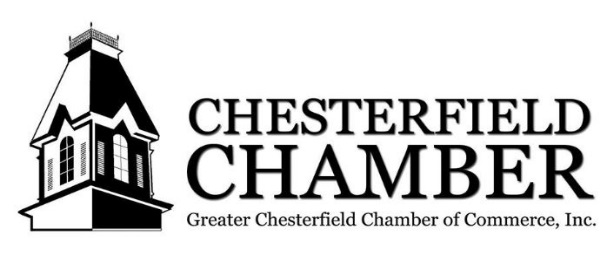 Personal Information (for internal use only)Business Information (for website and promotion)Brief description of your business and the services provided:Membership Type (please check one)  Individual	  Business                                                                                                                       Name:Address:City:State:Zip:Phone:Cell:Email:Business Category:Business Name:Representative Name:Title:Address:City:State:Zip:Phone:Fax:Email:Website:# employees:Year Business Established:Year Business Established:Year Business Established: